Sra. Secretaria General de la Universidad de Granada DATOS DE LA ENTIDADDATOS DE LA ENTIDADDATOS DE LA ENTIDADDATOS DE LA ENTIDADDATOS DE LA ENTIDADDATOS DE LA ENTIDADNombre de la Entidad:       Nombre de la Entidad:       Nombre de la Entidad:       Nombre de la Entidad:       Nombre de la Entidad:       Nombre de la Entidad:       Nombre de la Entidad:       Nombre de la Entidad:       Nombre de la Entidad:       Correo Electrónico:       Correo Electrónico:       Correo Electrónico:       Correo Electrónico:        Domicilio:       Domicilio:       Domicilio:       Domicilio:       Domicilio:      Nº:      Piso:      Piso:      Letra:      Letra:      Letra:      Población:      Población:      Población:      Código Postal:      Código Postal:      Provincia:      Provincia:      País:      País:      País:      País:      Teléfono1:       Teléfono2:      DATOS DE LA PERSONA REPRESENTANTE LEGALDATOS DE LA PERSONA REPRESENTANTE LEGALDATOS DE LA PERSONA REPRESENTANTE LEGALDATOS DE LA PERSONA REPRESENTANTE LEGALDATOS DE LA PERSONA REPRESENTANTE LEGALDATOS DE LA PERSONA REPRESENTANTE LEGALDATOS DE LA PERSONA REPRESENTANTE LEGALPrimer Apellido:       Primer Apellido:       Primer Apellido:       Primer Apellido:       Primer Apellido:       Segundo Apellido:       Segundo Apellido:       Segundo Apellido:       Segundo Apellido:       Nombre:      Nombre:      Nombre:      Nombre:      Nombre:      D.N.I. o Pasaporte:       D.N.I. o Pasaporte:       D.N.I. o Pasaporte:       D.N.I. o Pasaporte:       Correo Electrónico:       Correo Electrónico:       Correo Electrónico:       Correo Electrónico:        Domicilio:       Domicilio:       Domicilio:       Domicilio:       Domicilio:      Nº:      Piso:      Piso:      Letra:      Letra:      Letra:      Población:      Población:      Población:      Código Postal:      Código Postal:      Provincia:      Provincia:      País:      País:      País:      País:      Teléfono1:       Teléfono2:      TIPO DE SOLICITUD (marcar con una “x” lo que proceda)TIPO DE SOLICITUD (marcar con una “x” lo que proceda)TIPO DE SOLICITUD (marcar con una “x” lo que proceda)TIPO DE SOLICITUD (marcar con una “x” lo que proceda)TIPO DE SOLICITUD (marcar con una “x” lo que proceda)TIPO DE SOLICITUD (marcar con una “x” lo que proceda)TIPO DE SOLICITUD (marcar con una “x” lo que proceda)TIPO DE SOLICITUD (marcar con una “x” lo que proceda)TIPO DE SOLICITUD (marcar con una “x” lo que proceda) Inscripción en el Registro de Asociaciones Universitarias Inscripción en el Registro de Asociaciones Universitarias Inscripción en el Registro de Asociaciones Universitarias Inscripción en el Registro de Asociaciones Universitarias Inscripción en el Registro de Asociaciones Universitarias Inscripción en el Registro de Asociaciones Universitarias Inscripción en el Registro de Asociaciones Universitarias Inscripción en el Registro de Asociaciones Universitarias Inscripción en el Registro de Asociaciones Universitarias Modificación de datos Modificación de datos Modificación de datos Modificación de datos Modificación de datos Modificación de datos Modificación de datos Modificación de datos Modificación de datos Cancelación de la inscripción Cancelación de la inscripción Cancelación de la inscripción Cancelación de la inscripción Cancelación de la inscripción Cancelación de la inscripción Cancelación de la inscripción Cancelación de la inscripción Cancelación de la inscripción Memoria Anual Memoria Anual Memoria Anual Memoria Anual Memoria Anual Memoria Anual Memoria Anual Memoria Anual Memoria AnualDOCUMENTACIÓN QUE APORTADOCUMENTACIÓN QUE APORTADOCUMENTACIÓN QUE APORTADOCUMENTACIÓN QUE APORTADOCUMENTACIÓN QUE APORTADOCUMENTACIÓN QUE APORTADOCUMENTACIÓN QUE APORTADOCUMENTACIÓN QUE APORTADOCUMENTACIÓN QUE APORTA Copia del documento de reconocimiento legal expedido por el Registro de asociaciones estatal o autonómico (1) Copia del documento de reconocimiento legal expedido por el Registro de asociaciones estatal o autonómico (1) Copia del documento de reconocimiento legal expedido por el Registro de asociaciones estatal o autonómico (1) Copia del documento de reconocimiento legal expedido por el Registro de asociaciones estatal o autonómico (1) Copia del documento de reconocimiento legal expedido por el Registro de asociaciones estatal o autonómico (1) Copia del documento de reconocimiento legal expedido por el Registro de asociaciones estatal o autonómico (1) Copia del documento de reconocimiento legal expedido por el Registro de asociaciones estatal o autonómico (1) Copia del documento de reconocimiento legal expedido por el Registro de asociaciones estatal o autonómico (1) Copia del documento de reconocimiento legal expedido por el Registro de asociaciones estatal o autonómico (1) Copia del acta fundacional (1) Copia del acta fundacional (1) Copia del acta fundacional (1) Copia del acta fundacional (1) Copia del acta fundacional (1) Copia del acta fundacional (1) Copia del acta fundacional (1) Copia del acta fundacional (1) Copia del acta fundacional (1) Estatutos (1) (2) Estatutos (1) (2) Estatutos (1) (2) Estatutos (1) (2) Estatutos (1) (2) Estatutos (1) (2) Estatutos (1) (2) Estatutos (1) (2) Estatutos (1) (2) Copia del código de identificación fiscal (1) Copia del código de identificación fiscal (1) Copia del código de identificación fiscal (1) Copia del código de identificación fiscal (1) Copia del código de identificación fiscal (1) Copia del código de identificación fiscal (1) Copia del código de identificación fiscal (1) Copia del código de identificación fiscal (1) Copia del código de identificación fiscal (1) Relación de miembros de la Junta Directiva (datos personales, dirección y condición de miembro de la comunidad universitaria) (1) (2) Relación de miembros de la Junta Directiva (datos personales, dirección y condición de miembro de la comunidad universitaria) (1) (2) Relación de miembros de la Junta Directiva (datos personales, dirección y condición de miembro de la comunidad universitaria) (1) (2) Relación de miembros de la Junta Directiva (datos personales, dirección y condición de miembro de la comunidad universitaria) (1) (2) Relación de miembros de la Junta Directiva (datos personales, dirección y condición de miembro de la comunidad universitaria) (1) (2) Relación de miembros de la Junta Directiva (datos personales, dirección y condición de miembro de la comunidad universitaria) (1) (2) Relación de miembros de la Junta Directiva (datos personales, dirección y condición de miembro de la comunidad universitaria) (1) (2) Relación de miembros de la Junta Directiva (datos personales, dirección y condición de miembro de la comunidad universitaria) (1) (2) Relación de miembros de la Junta Directiva (datos personales, dirección y condición de miembro de la comunidad universitaria) (1) (2) Certificado del secretario de la asociación acreditando el número de socios y el número de ellos que tienen la condición de miembros de la comunidad universitaria (1) (2) Certificado del secretario de la asociación acreditando el número de socios y el número de ellos que tienen la condición de miembros de la comunidad universitaria (1) (2) Certificado del secretario de la asociación acreditando el número de socios y el número de ellos que tienen la condición de miembros de la comunidad universitaria (1) (2) Certificado del secretario de la asociación acreditando el número de socios y el número de ellos que tienen la condición de miembros de la comunidad universitaria (1) (2) Certificado del secretario de la asociación acreditando el número de socios y el número de ellos que tienen la condición de miembros de la comunidad universitaria (1) (2) Certificado del secretario de la asociación acreditando el número de socios y el número de ellos que tienen la condición de miembros de la comunidad universitaria (1) (2) Certificado del secretario de la asociación acreditando el número de socios y el número de ellos que tienen la condición de miembros de la comunidad universitaria (1) (2) Certificado del secretario de la asociación acreditando el número de socios y el número de ellos que tienen la condición de miembros de la comunidad universitaria (1) (2) Certificado del secretario de la asociación acreditando el número de socios y el número de ellos que tienen la condición de miembros de la comunidad universitaria (1) (2) Otros: (1) (2) (3) (4) Otros: (1) (2) (3) (4) Otros: (1) (2) (3) (4) Otros: (1) (2) (3) (4) Otros: (1) (2) (3) (4) Otros: (1) (2) (3) (4) Otros: (1) (2) (3) (4) Otros: (1) (2) (3) (4) Otros: (1) (2) (3) (4)Información básica sobre protección de sus datos personales aportadosInformación básica sobre protección de sus datos personales aportadosInformación básica sobre protección de sus datos personales aportadosResponsable:UNIVERSIDAD DE GRANADAUNIVERSIDAD DE GRANADALegitimación:La Universidad se encuentra legitimada para el tratamiento de sus datos personales por ser necesario para el cumplimiento de una misión realizada en interés público o en el ejercicio de poderes públicos conferidos al responsable del tratamiento. (art. 6.1.e del Reglamento General de Protección de Datos)La Universidad se encuentra legitimada para el tratamiento de sus datos personales por ser necesario para el cumplimiento de una misión realizada en interés público o en el ejercicio de poderes públicos conferidos al responsable del tratamiento. (art. 6.1.e del Reglamento General de Protección de Datos)Finalidad:Gestionar su solicitud de inscripción en el Registro de Asociaciones Universitarias.Gestionar su solicitud de inscripción en el Registro de Asociaciones Universitarias.Destinatarios:Publicación en web de la UGRPublicación en web de la UGRDerechos:Tiene derecho a solicitar el acceso, oposición, rectificación, supresión o limitación del tratamiento de sus datos, tal y como se explica en la información adicional.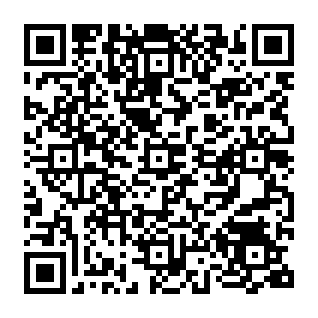 Información adicional:Puede consultar la información adicional y detallada sobre protección de datos, en función del tipo de tratamiento, en la UGR en el siguiente enlace:https://secretariageneral.ugr.es/pages/proteccion_datos/leyendas-informativas/_img/informacionadicionalasociacionismo/!